Menu Combottes 42€Salade de magret de canard fumé et pépites de foie gras, vinaigrette à l’huile de noixOuAumônière d’escargots de Bourgogne et ses légumes croquants sauce aurore*******************Filet de dorade sur son fenouil aux noisettes sauce au Noilly PratOuBrochette de filet de caille, réduction moutarde à l’estragon*******************Assiette de fromagesOuFromage blancOuDessert au choix(Voir carte)                                                                                                           Prix net, service compris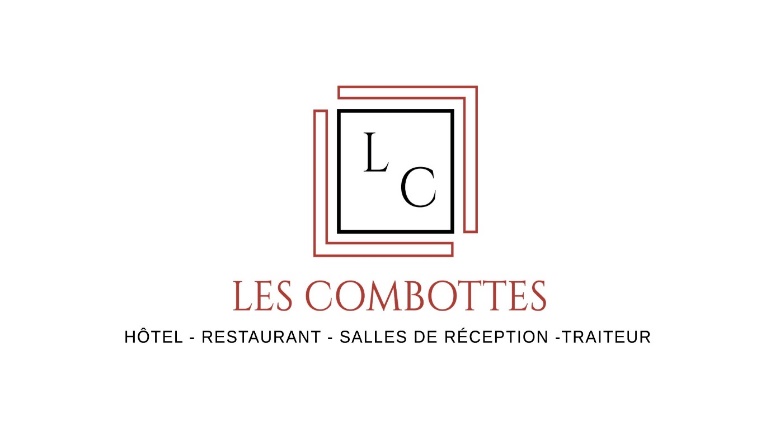 